PAPÍR NA VÝŠKUPřehni a vytvoř 2 sloupečky (úzký a široký)PAPÍR ZASE ROZLOŽ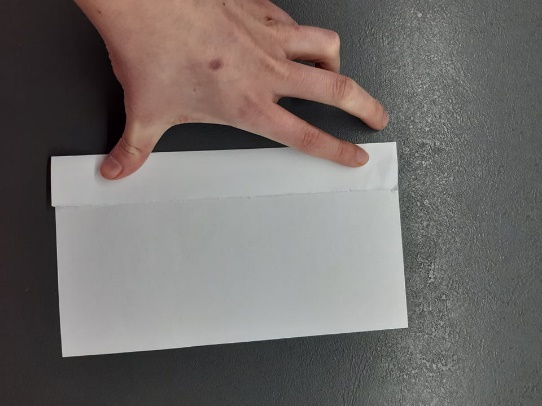 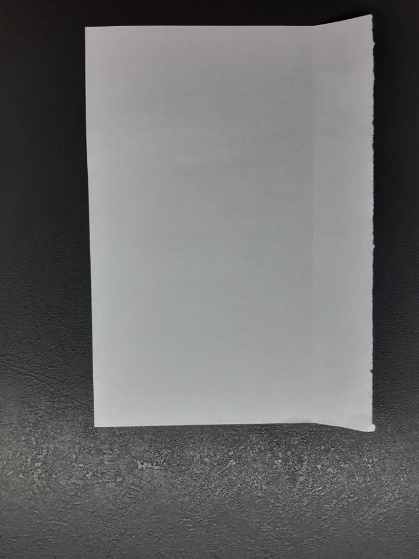 PAPÍR NA ŠÍŘKUTřikrát ho přehni( vznikne 8 sloupců)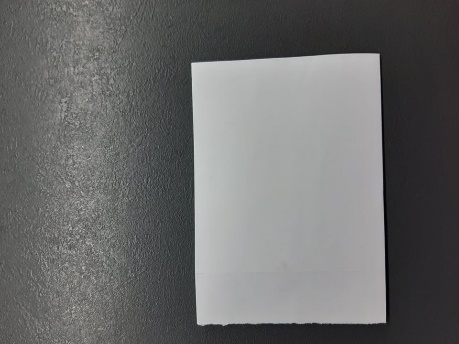 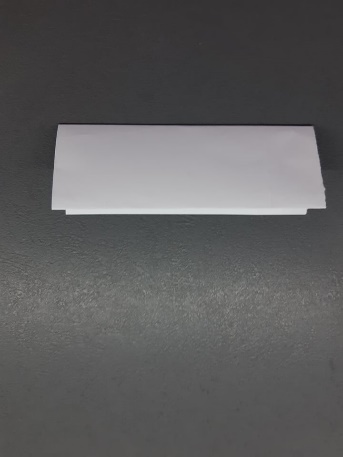 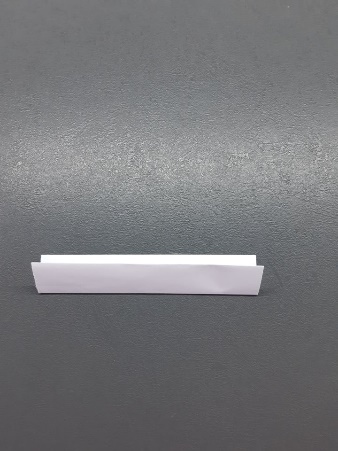 PAPÍR ROZLOŽ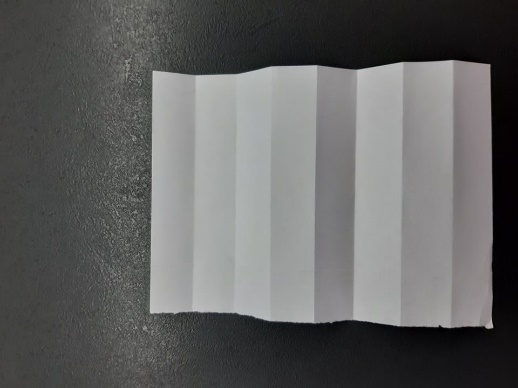 PIŠ POD SEBE:Čísla (úzký sloupec)Pádové otázky (široký sloupec)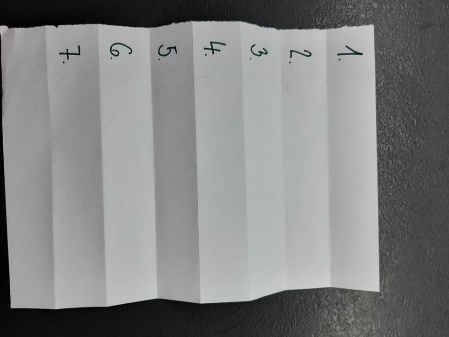 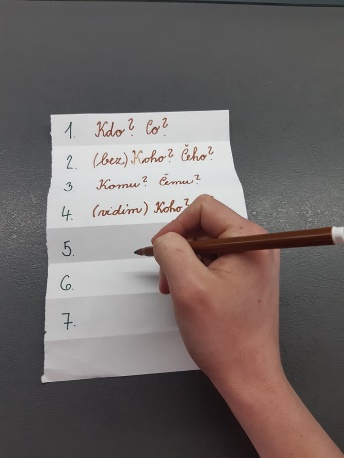 USTŘIHNI PŘEBYTEČNÝ PRUH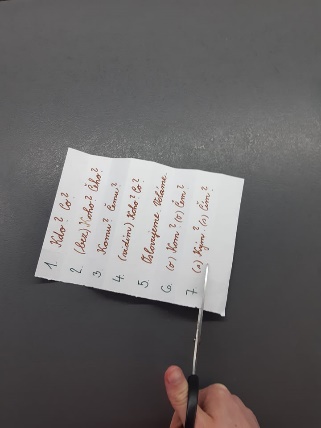 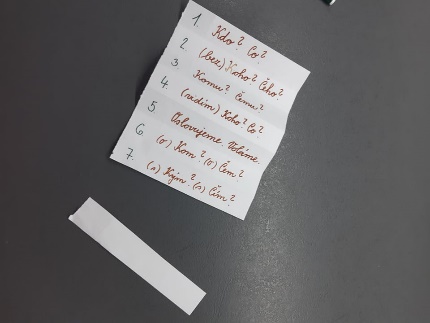 ODSTŘIHNI ČÍSLAROZSTŘÍHEJ PODLE PŘEHYBŮ NA PÁDOVÉ OTÁZKY A ČÍSLA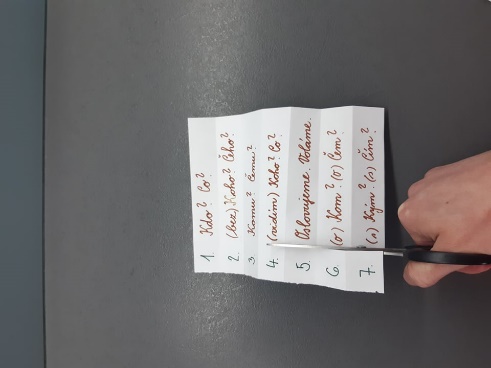 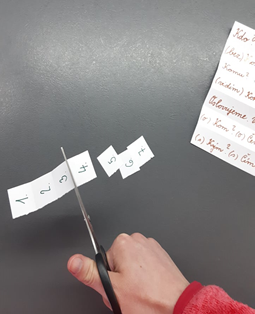 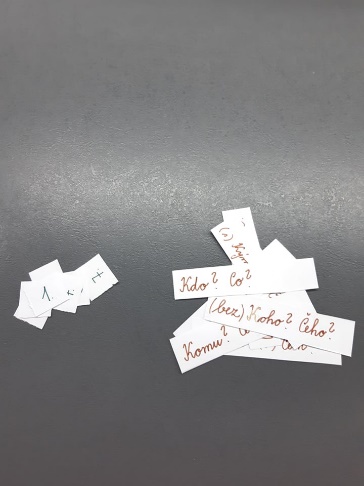 ZAMÍCHEJ ZVLÁŠŤ ČÍSLA A OTÁZKYSPRÁVNĚ PŘIŘAĎ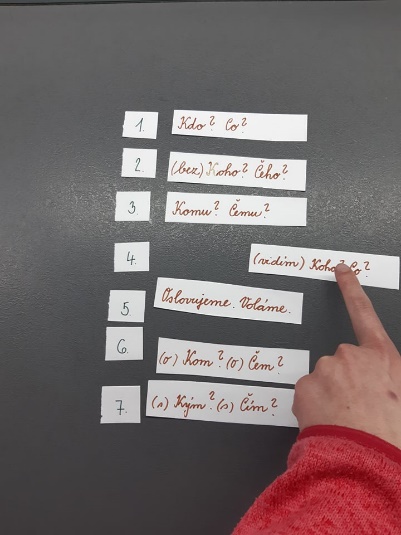 ZNOVU ZAMÍCHEJNĚKDO TI NADITKUJE ČÍSLA OD 1 DO 7 PŘEHÁZENĚPOSTUPNĚ K NIM PŘIŘAĎ PÁDOVÉ OTÁZKY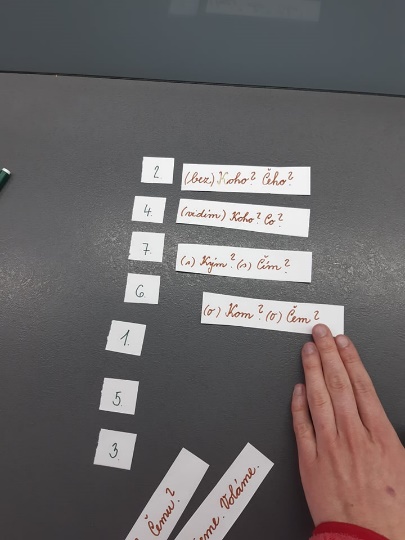 PŘIDEJ PRUH PAPÍRUVYBER SI SLOVOSKLOŇUJ HO A PIŠ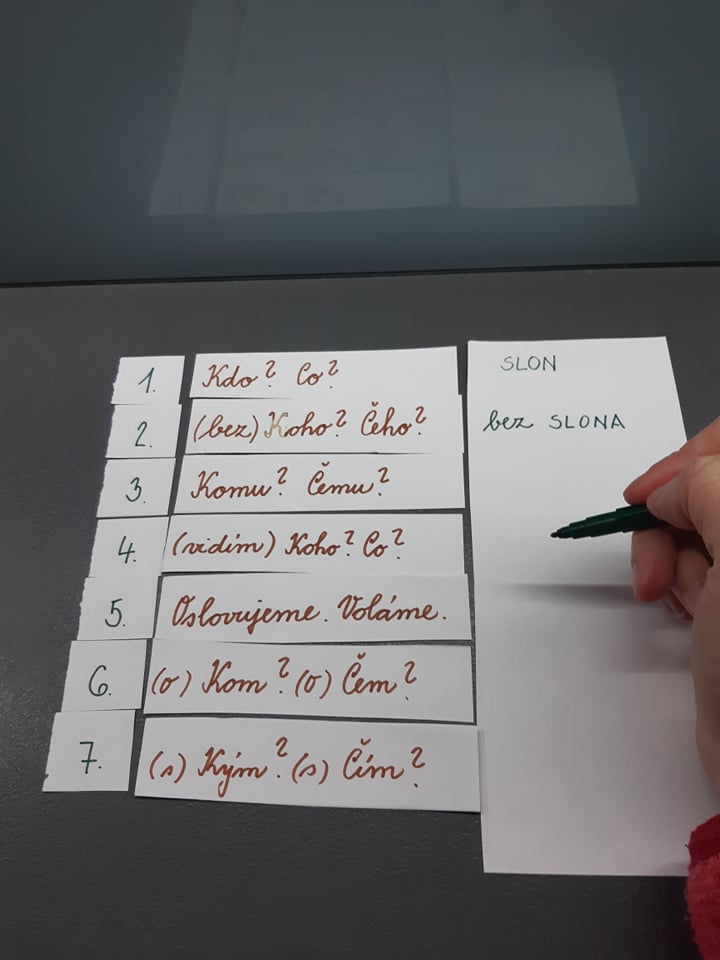 